Anexa nr. 5la Regulamentul cu privire la regimul juridic al cadourilorRepublica MoldovaPRIMĂRIA  GROZEȘTI, raionul NISPORENI(denumirea entității publice)REGISTRUL DE EVIDENȚĂ A CADOURILOR INADMISIBILEnr. 2pentru Trimestrul I al anului 2021 Nr. de înregistrareData, luna și anul predării cadoului inadmisibilNumele, prenumele beneficiarului cadoului inamisibil, funcția deținutăNumele, prenumele persoanei/denumirea instituției care a oferit cadoul inadmisibil (dacă se cunoaște)Descrierea relației (personală, profesională) dintre beneficiar și persoana/ instituția(denumirea) care a oferit cadoul inadmisibil (dacă se cunoaște)Descrierea împrejurărilor în care a fost primit cadoul inadmisibilDescrierea cadoului inadmisibilData transmiterii cadoului inadmisibil Centrului Național AnticorupțieSemnătura secretarului Comisiei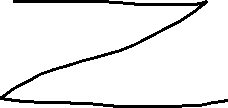 